CLUB-BESUCHEVISITES CLUBS 2021/22SOZIALPROJEKTPROJET SOCIALGADMENEin vermeintlich vergessenes Bergdorf nimmt seine Zukunft in die eigenen Hände Un village de montagne prétendument oublié prend son avenir en main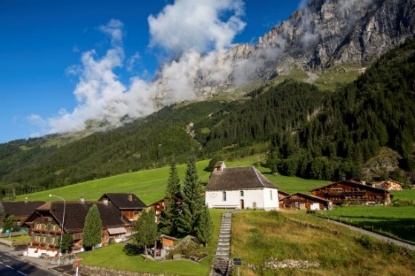 Die zielstrebige Gemeinde mit engagierten und aufgeschlossenen Einwohnern setzt sich für die zukunftsorientierte Entwicklung ihrer Talschaft am Sustenpass ein. Es sind vor allem die jungen Menschen, die sich für die nachhaltige Entwicklung ihres Heimatdorfes engagieren und gegen die Abwanderung die Initiative ergreifen. Das Dorf lebt nicht nur weiter, es lebt auch wirklich auf.Cette communauté déterminée, dont les habitants sont engagés et ouverts d'esprit, s'investit dans le développement orienté vers l'avenir de la vallée du col du Susten. Ce sont avant tout les jeunes qui s'engagent pour le développement durable de leur village en luttant contre la désertification de leur vallée. Le village ne vit pas seulement, il revit vraiment.Spendenkonto/Compte où verser les dons  Inner Wheel Schweiz Liechtenstein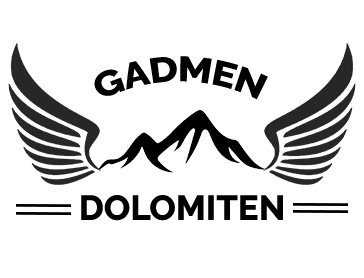 St. Galler Kantonalbank IBAN-Nr. CH21 0078 1618 5055 8200 2Governor Projekt 2021/22Inner Wheel Schweiz – Liechtenstein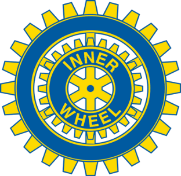 International Inner WheelDistrikt 199Christine Winkler Unterberg Governor 2021/22Motto 2021/22Zukunft gestaltenFaçonner l'avenir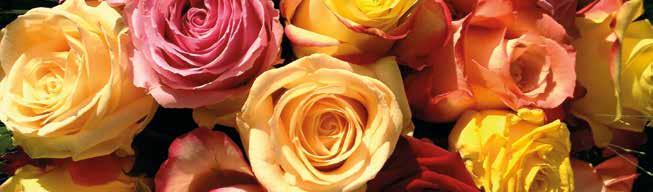 mit den Zielen von Inner Wheelavec les objectifs de l'Inner Wheel Freundschaft fördern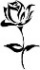       durch Anteilnahme und fürsorgliches Miteinander      Promouvoir l'amitié      par la sympathie et la coopération Soziales Engagement       durch persönlichen Einsatz und Hilfe für Menschen in Not      Engagement social      par l'engagement personnel et l'aide aux personnes dans le      besoin Internationale Verständigung      als bester Weg zur Friedensförderung      La compréhension internationale      comme le meilleur moyen de promouvoir la paixKreuzlingen-Konstanz17.08.2021Emmental14.09.2021Langenthal16.09.2021Sion06.10.2021Chablais11.10.2021Genève12.10.2021Nyon13.10.2021Lausanne15.10.2021Boudry-La Béroche21.10.2021La Chaux-de-Fonds21.10.2021Liechtenstein-Rheintal28.10.2021Rätia28.10.2021Sardona28.10.2021Freiamt-Lenzburg02.11.2021Luzern-Sursee02.11.2021Aarau11.11.2021Olten-Niederamt15.11.2021Biel-Bienne26.11.2021Bern-Zytglogge14.12.2021Zürich10.01.2022Zürich-Pfannenstil10.01.2022Zürichsee10.01.2022Bern12.01.2022Brugg-Wettingen26.01.2022Frauenfeld27.01.2022Schaffhausen27.01.2022Winterthur27.01.2022Berner Oberland01.02.2022Oberwallis01.02.2022Bulle07.02.2022Fribourg09.02.2022Fürstenland-Toggenburg09.03.2022St. Gallen09.03.2022Solothurn15.03.2022Basel Wettstein30.03.2022Basel- Riehen30.03.2022Laufen30.03.2022Zürich Oberland04.04.2022Zürich-Unterland04.04.2022Zug05.04.2022Luzern-Stadt13.04.2022Urschweiz14.04.2022Morges26.04.2022